InglésPrimer año 1° B – C: enviar respuesta a mapuchespatag@hotmail.com1° D: enviar respuesta a ceciliacalantoni@gmail.comFecha de entrega: 05/06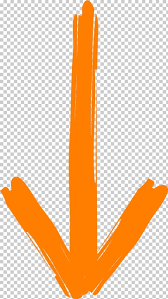 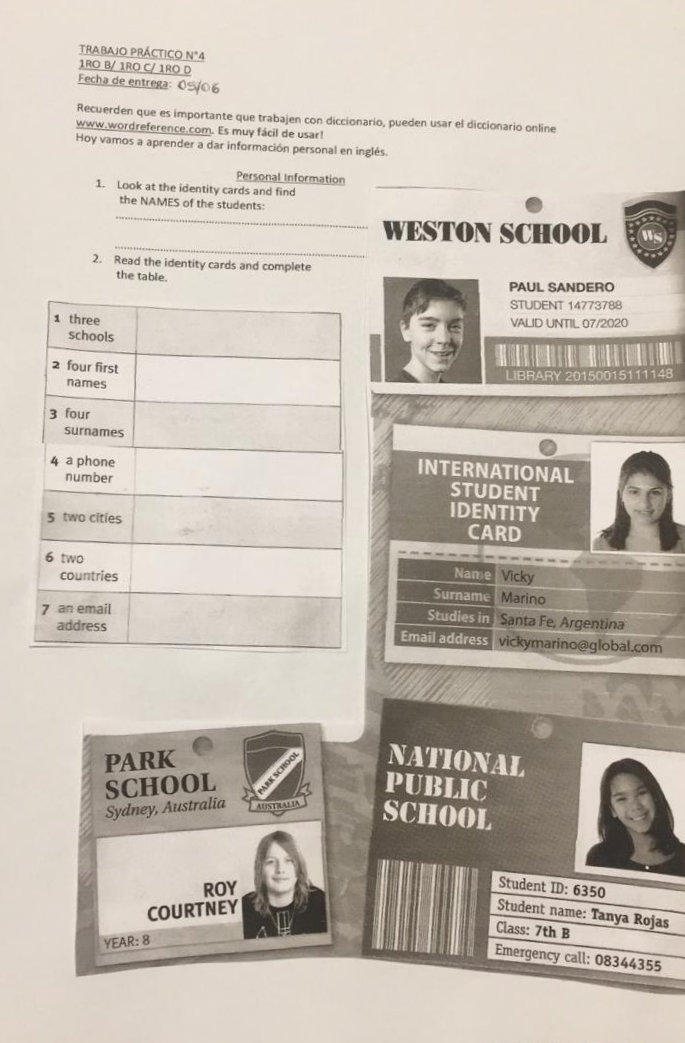 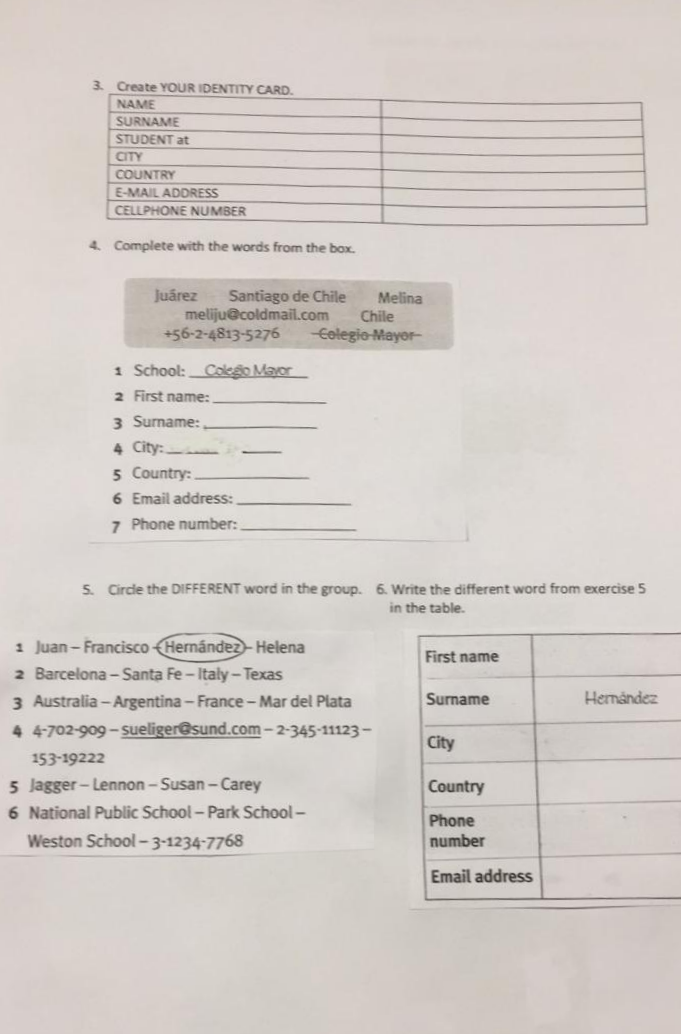 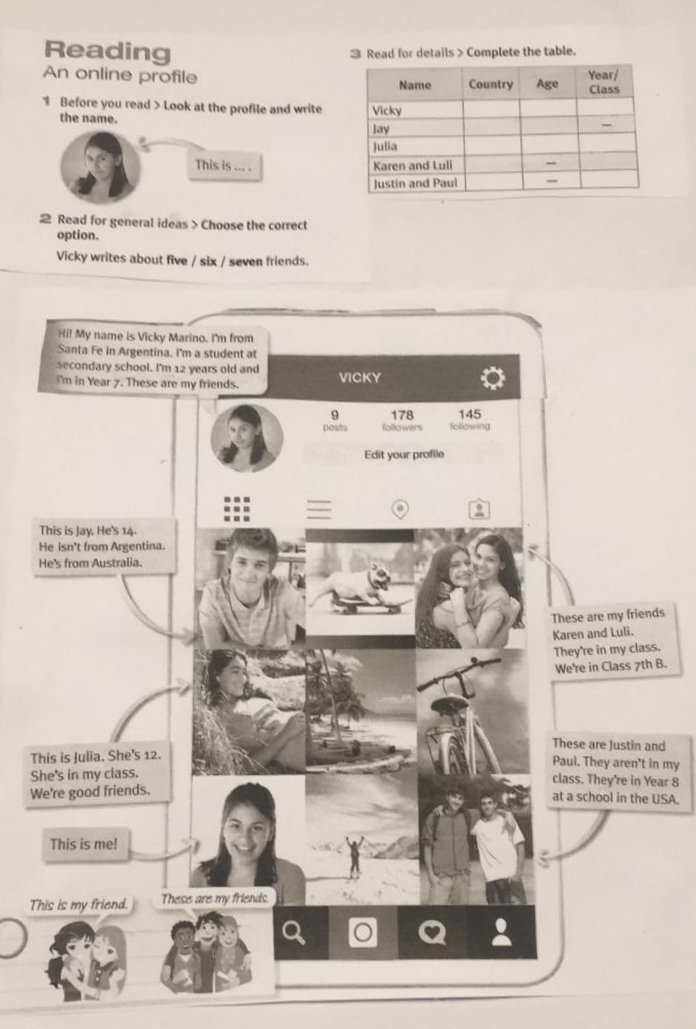 